Rentrée 2021BTS 1 MOS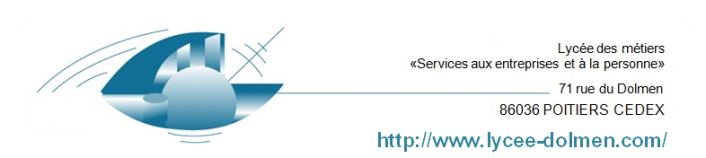 BTS Lycée des Métiers « LE DOLMEN »Liste des manuels ScolairesBTS Lycée des Métiers « LE DOLMEN »Liste des manuels ScolairesDisciplinetitreISBNAuteur 1Auteur2EditeurPrix publicDisciplinetitreISBNAuteur 1Auteur2Editeur(Sans remise)Pour tous les élèves :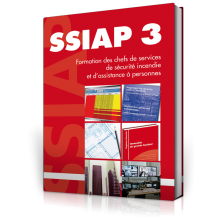 SSIAP 3 Formation des chefs de services (Personnalisation nous contacter)ISBN : 978-2-85266-284-1Édition décembre 2019OUVRAGE COLLECTIFOUVRAGE COLLECTIFFrance sélection39 eurosUniquement pour ceux qui ne sont pas de la filière MS.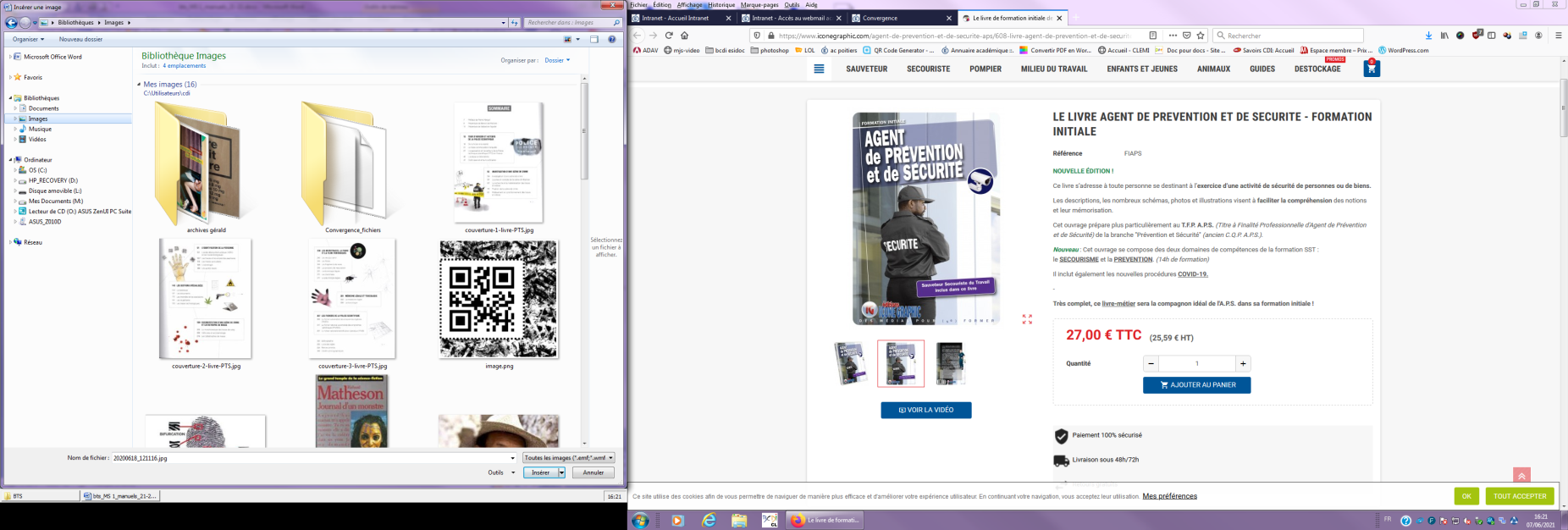 AGENT DE PREVENTION ET DE SECURITE - FORMATION INITIALEIsbn : 978-2-35738-635-8OUVRAGE COLLECTIF2020OUVRAGE COLLECTIF2020Icone graphic27 euros